Publicado en Barcelona el 04/07/2017 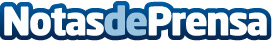 La campaña preventiva para evitar ahogamientos infantiles #OjOPequealAgua se hace viral en redes16 menores han fallecido en España por ahogamiento este año, finalizado el curso esta cifra puede alcanzar la cincuentena. Concienciar del riesgo y ofrecer soluciones para evitar ahogamientos es el objetivo de la campaña viral con más de 100 millones de impactos #OjOpequealagua que la Asociación Nacional de Seguridad Infantil, la empresa de socorrismo acuático Emergències Setmil y el Grupo de productos y servicios de seguridad infantil Segurbaby.com iniciaron el pasado 30 de mayoDatos de contacto:M Ángeles Miranda Responsable campaña #OjOPequealAgua669201737Nota de prensa publicada en: https://www.notasdeprensa.es/la-campana-preventiva-para-evitar-ahogamientos Categorias: Sociedad Infantil Ciberseguridad Ocio para niños Cursos http://www.notasdeprensa.es